LINEA  A - CAPOLINEA DAL PORTICCIOLO TURISTICO RIVA DI TRAIANOPorto Turistico Riva di Traiano - Via Aurelia Sud – V.le Guido Baccelli – L.go Monsignor D’Ardia – C.so Centocelle (Mercato/The Market) – Via Francesco Crispi    Stazione FF.SS. – V.le Giuseppe Garibaldi – L.go Plebiscito (Museo/ The Museum)    P.za Vittorio Emanuele (Cattedrale/ The Cathedral) – P.za Luigi Calamatta – Via XVI Settembre – L.go della Pace (Terminal Crociere/Cruise Terminal) – Via Tarquinia   Via Aurelia Nord – Borgata Aurelia.ORARI FERIALI7.10(1) – 8.30 – 10.00(1)  – 11.50 – 13.10 - 14.10(1) -   15.50(1)(6) – 17.30(6) – 18.50(6)ORARI FESTIVI8.10(3) – 8.30(1) – 10.00(1) – 11.40(1) - 15.50(1)(6) - 17.30 (6) - 18.40(1)(6) – 19.50(4)LINEA  A - CAPOLINEA DA BORGATA AURELIABorgata Aurelia – Via Aurelia Nord – Via Tarquinia – L.go della Pace (Terminal Crociere/Cruise Terminal) – Via XVI Settembre – P.za Calamatta – P.za Vittorio Emanuele (Cattedrale/ The Cathedral) – L.go Plebiscito (Museo/ The Museum)    V.le Giuseppe Garibaldi – Stazione FF.SS. – Via F. Crispi - C.so Centocelle (Mercato/The Market) – L.go Monsignor D’Ardia – V.le Guido Baccelli – Via Aurelia Sud – Porto Turistico Riva di Traiano.ORARI FERIALI6.30(5 ) – 6.40 – 7.50 – 9.10  – 10.50 - 12.30  - 13.40 - 15.00(7) – 16.30(7) - 18.10(7) 19.30(2)ORARI FESTIVI9.10 – 10.50 – 12.30(2)  – 15.30(3)(7)(8) - 16.30(7) - 18.00 (7) – 19.20(4)(7)  - 20.10(1)(2)(1) Arriva al Centro Nato (Strada S. Agostino)  (2) finisce all’ Autoparco Comunale (3) parte dall’Autoparco Comunale e prosegue per il Porto Turistico (4) non passa per la Stazione ma per Via Roma e Via Isonzo, prosegue per Via Tarquinia (5) parte dalla Stazione FF.SS. e prosegue per Borgata Aurelia (6) dopo il Porto Turistico transita per Via Maroncelli (Supermercato Coop) - TORNA INDIETRO - Via Novello - Via delle Sterlizie  - Via dei Platani - V.le Lazio - Via Adige - V.le G. Baccelli e continua il normale percorso (7) anziché percorrere Via Aurelia Sud transita per Via Adige - V.le Lazio - Via dei Platani - Via delle Sterlizie - Via Novello - Via Maroncelli (Supermercato Coop) - TORNA INDIETRO 2° Ponte di S. Gordiano  Porto Turistico Riva di Traiano (8) finisce all’Autoparco Comunale  LINEA  BStazione FF.SS. – V.le Giuseppe Garibaldi – L. go Plebiscito (Museo/The Museum) - P.za Vittorio Emanuele (Cattedrale/The Cathedral) – P.za Luigi Calamatta – Via XVI Settembre – L.go della Pace (Terminal Crociere/Cruise Terminal) – Via Isonzo – Via Roma – V.le Guido Baccelli – Via Palmiro Togliatti – Via Lepanto – Via Barbaranelli  V.le Europa – Ospedale S. Paolo Via Flavioni – Via Achille Montanucci – Via Izzi - Via Labat – Via Carlo Fontana – Via dell’Orto di S. Maria – Via dei Rocchi – Via Nuova di S. Liborio – Via Terme di Traiano (Tribunale) – Via Pecorelli – Via Terme di Traiano (Supermercato Conad  Le Terme) – Via Roma – C.so Centocelle (Mercato/The Market) - Via Francesco Crispi – Stazione FF.SS.ORARI FERIALI6.25 - 7.20(1) – 8.10 – 9.10(2) –  10.10  - 11.10 (2) – 12.10(2) – 13.10 – 14.50  15.50 - 16.50 – 17.50 – 18.50 – 19.50ORARI FESTIVI9.10(2)  –  10.10  - 11.10 (2) – 12.10(2) - 15.50 - 16.50 – 17.50 – 18.50 – 19.50NOTE: (1) Stazione FF.SS. - V.le Giuseppe Garibaldi - L.go Plebiscito - P.za Luigi Calamatta - Via XVI Settembre Via Braccianese  Claudia -  Via Amba Aradam - Via Terme di Traiano - Via Nuova di S. Liborio - Via dei Rocchi - Via dell’ Orto di S. Maria -  Via Carlo Fontana - Via Labat  Via Izzi - Via Achille Montanucci - Via Barbaranelli - V.le Europa - V.le Giacomo Matteotti   C.so Centocelle - Via Francesco Crispi - Stazione FF.SS. (2) passa per le Terme Taurine (3) non passa per  L.go  della PaceLINEA  CStazione FF.SS. – V.le Giuseppe Garibaldi – L.go Plebiscito (Museo/The Museum)    P.za Vittorio Emanuele (Cattedrale/The Cathedral) – P.za Luigi Calamatta – Via XVI Settembre – Via Isonzo – Via Roma – V.le Guido Baccelli – Via Palmiro Togliatti     L.go  Antonio Acquaroni - Via Lepanto – Via Morandi  - Via Adige – V.le Lazio – Via dei Platani – Via Giulio Bianconi (P.za Giovanni XIII) – Via delle Verbene – Via San Gordiano - Via Aurelia Sud – V.le della Vittoria – V.le Giuseppe Garibaldi – L. go Plebiscito (Museo/The Museum) – P.za Vittorio Emanuele (Cattedrale/The Cathedral).SOLO FERIALI7.35(1) – 8.15(2) – 9.00 – 9.50 – 10.40  11.30 – 12.20 – 13.10 – 14.40 – 15.30 - 16.20  17.10 – 18.00 (3) – 18.50 – 19.40 - 20.15NOTE: (1) dopo V.le Giuseppe Garibaldi - L.go Plebiscito - P.za Vittorio  Emanuele - P.za Luigi Calamatta passa per Via XVI Settembre -  Via Amba Aradam - Via Terme di Traiano - Via Berlinguer, Ospedale – V.le Europa - Via Barbaranelli - Via Lepanto - L.go Acquaroni e SEGUE NORMALE PERCORSO (2) dopo V.le Giuseppe Garibaldi, - L.go Plebiscito - P.za Vittorio Emanuele - P.za Luigi Calamatta passa per Via XVI Settembre - Via Amba Aradam -  Via Terme di Traiano - Via Martiri delle Fosse Ardeatine - Via Barbaranelli - Via Lepanto - L.go Acquaroni E SEGUE NORMALE PERCORSO (3) DALLE ORE 18.00 IN POI DOPO V.LE DELLA VITTORIA LA LINEA TERMINA ALLA STAZIONE FF.SS.LINEA  C BARRATAP.za Vittorio Emanuele (Cattedrale/The Cathedral) - L.go Plebiscito (Museo/The Museum) – V.le Giuseppe Garibaldi -   V.le della Vittoria – Via Aurelia Sud – 2° Ponte di San Gordiano – Via Adriano Novello – Via dei Gerani – Via Giulio Bianconi (P.za Giovanni XIII) – Via dei Platani – V.le Lazio – Via Adige – Via Morandi – Via Lepanto V.le Palmiro Togliatti – V.le Guido Baccelli – Via Roma – Via Isonzo – Via XVI Settembre – P.za Luigi Calamatta – P.za Vittorio Emanuele (Cattedrale/The Cathedral)SOLO FERIALI7.10 – 7.50 – 8.30 – 9.20 – 10.10 - 10.50 – 11.30 – 12.10 – 13.05LINEA  D - CAPOLINEA DALLA STAZIONE FF.SS.Stazione FF.SS. – V.le Giuseppe Garibaldi – L. go Plebiscito (Museo/The Museum) - P.za Vittorio Emanuele (Cattedrale/The Cathedral) – P.za Luigi Calamatta – Via XVI Settembre – L.go della Pace (Terminal Crociere/Cruise Terminal) – Via Braccianese Claudia -  Via Amba Aradam – Via Terme di Traiano (Tribunale) – Via Berlinguer - Ospedale S. Paolo – V.le Europa - Via Giacomo Matteotti – V.le Guido Baccelli – Via Aurelia Sud – 2° Ponte di S. Gordiano – Via Adriano Novello – Via Maroncelli (Supermercato Coop) TORNA INDIETRO – Via Adriano Novello – Via S. Gordiano - Via delle Verbene – Via Giulio Bianconi (P.za Giovanni XIII) – Via dei Platani    Casaletto Rosso.ORARI FERIALI7.20 – 9.00 – 10.40 – 12.30 – 14.30 16.10 – 17.50 – 19.30ORARI FESTIVI9.00 – 10.40 – 12.00 – 16.10 – 17.50 19.30LINEA  D - CAPOLINEA DAL CASALETTO ROSSOCasaletto Rosso – Via dei Platani – Via delle Sterlizie (Supermercato Conad Il Mare) - Via dei Girasoli – Via dei Gerani – Via Adriano Novello – Via Maroncelli (Supermercato COOP) – TORNA INDIETRO – Via Adriano Novello  2° ponte di S. Gordiano – Via Aurelia Sud – V.le Guido Baccelli – V.le Giacomo Matteotti – V.le Europa – Ospedale S. Paolo – Via Berlinguer    Via Terme di Traiano (Tribunale) – Via dell’Immacolata – Via della Polveriera  – Via Pecorelli – Via Terme di Traiano (Supermercato Conad  Le Terme) - Via Isonzo – L.go della Pace (Terminal Crociere/Cruise Terminal) – Via XVI Settembre – P.za Luigi Calamatta - P.za Vittorio Emanuele (Cattedrale/The Cathedral) – L. go Plebiscito (Museo/The Museum) – V.le Giuseppe Garibaldi - Stazione FF.SS.  ORARI FERIALI7.50 – 9.40 – 11.20 – 13.10 – 15.10 - 16.50 – 18.30 – 20.00ORARI FESTIVI9.40 – 11.20 – 12.40 – 15.20 – 16.50 - 18.30 – 20.00LINEA  E (passa prima da Via Braccianese Claudia)Stazione FF.SS. – V.le Giuseppe Garibaldi – L. go Plebiscito (Museo/The Museum)   P.za Vittorio Emanuele (Cattedrale/The Cathedral) – P.za Luigi Calamatta – Via XVI Settembre – Via Braccianese Claudia -  Via Tirso – Borgata Aurelia – Via Aurelia Nord Strada S. Agostino – Via Fontanatetta – Via Aurelia Nord (Centro Commerciale La Scaglia) – Via Aurelia Nord (Cimitero Vecchio) – Via Tarquinia - L.go della Pace (Terminal Crociere/Cruise Terminal) – Via XVI Settembre – P.za Luigi Calamatta - P.za Vittorio Emanuele (Cattedrale/The Cathedral) - L. go Plebiscito (Museo/The Museum)  V.le Giuseppe Garibaldi – Stazione FF.SS.  SOLO FERIALI9.00(1) – 10.00(2) – 11.00(1)(2) – 15.00(1)(2)  - 16.00 LINEA  E  (passa prima da Via Tarquinia)Stazione FF.SS. – V.le Giuseppe Garibaldi – L. go Plebiscito (Museo/The Museum)   P.za Vittorio Emanuele (Cattedrale/The Cathedral) – P.za Luigi Calamatta – Via XVI Settembre – Via Tarquinia - Via Aurelia Nord (Cimitero Vecchio) - Via Aurelia Nord (Centro Commerciale La Scaglia) – Via Fontanatetta – Strada S. Agostino – Via Aurelia Nord – Borgata Aurelia – Via Tirso – Via Braccianese Claudia - L.go della Pace (Terminal Crociere/Cruise Terminal) – Via XVI Settembre – P.za Luigi Calamatta - P.za Vittorio Emanuele (Cattedrale/The Cathedral) - L. go Plebiscito (Museo/The Museum)  V.le Giuseppe Garibaldi – Stazione FF.SS.  SOLO FERIALI8.00(1)(2) – 12.00(2) - 13.00(1)(4) – 17.00(3)  - 18.00(1)(2)(3)  – 19.00(1)(3)    – 20.00(1)(3)NOTE: (1) passa per il Centro Nato (Strada S. Agostino)  (2) passa per il Carcere Nuovo (3) parte da P.za Vittorio Emanuele (4 )termina a  P.za Vittorio  EmanueleLINEA  FVia Guastatori del Genio (Campo dell’Oro vicino chiesa) - Via Alcide De Gasperi - Via Alessandro Pertini - Via Adige - Via Guido Baccelli - V.le Giacomo Matteotti - Ospedale S. Paolo -  Via Berlinguer - Via Terme di Traiano (Tribunale) - Via Isonzo - L.go della Pace (Terminal Crociere/Cruise Terminal) - Via XVI Settembre – P.za Luigi Calamatta - P.za Vittorio Emanuele (Cattedrale/The Cathedral) – L. go Plebiscito (Museo/The Museum) V.le Giuseppe Garibaldi – V.le della Vittoria - Via delle Quattro Porte - V.le Guido Baccelli - Via Adige - Via Alessandro Pertini - Via Alcide De Gasperi Via Guastatori del Genio (Campo dell’Oro vicino chiesa).ORARI FERIALI7.20(1) – 7.55(1)(2)  – 9.00(2) – 9.50 - 10.40(1) - 11.30(1)(2) – 12.30(1(2))    13.10(1)(3)(5)  - 13.40(4)(1) - 14.00(1(2)  - 14.50(2) – 15.40 – 16.30 – 17.20  18.10(1) – 19.00(1)(2)  - 19.50(2)(5)  ORARI FESTIVI8.50(1)(4)  – 9.00(2) – 9.50 - 10.40(1)  - 11.30(1)(2) - 12.20(1(2) – 15.30(4) – 15.40 16.30 -  17.20  - 18.10(1)(6) – 19.00(1)(2)(6) - 19.50(1)(2) (6) NOTE: (1) arriva a Campo dell’ Oro alta (2) parte da Campo dell’Oro alta (3) passa per l’Autoparco Comunale e riparte alle ore 13.40 proseguendo per Via Isonzo -  Via Roma - V.le Guido Baccelli - Via Adige, -  Via Alessandro Pertini - Via Alcide De Gasperi - Via Guastatori del Genio (Campo dell’Oro vicino chiesa) (4) partenza dall’Autoparco Comunale  (5) finisce all’Autoparco Comunale  (6) dopo Via Terme di Traiano prosegue per Via Roma e Corso Centocelle -  Via Francesco Crispi -  V.le Giuseppe Garibaldi - V.le della Vittoria e prosegue il normale percorso.LINEA  G – CIMITERO NUOVOP.za Vittorio Emanuele (Cattedrale/The Cathedral) - L.go Plebiscito (Museo/The Museum) – V.le Giuseppe Garibaldi -   V.le della Vittoria – Ponte delle Quattro Porte V.le Guido Baccelli – Via Roma – Via Terme di Traiano (Supermercato Le Terme) – Via Pecorelli – Via Braccianese Claudia – entra nel Cimitero Nuovo – Via Braccianese Claudia – Via Pecorelli – Via Terme di Traiano (Supermercato Conad  Le Terme) – Via Roma – V.le Guido Baccelli – Via delle Quattro Porte – V.le della Vittoria - V.le Giuseppe Garibaldi – L.go Plebiscito (Museo/The Museum) - P.za Vittorio Emanuele (Cattedrale/The Cathedral)FERIALI E FESTIVI7.30 – 8.30 – 9.20LINEA TURISTICA DA LARGO DELLA PACE (Terminal Crociere/Cruise Terminal) alla STAZIONE FF.SS.  A/RLargo della Pace (Terminal Crociere/Cruise Terminal) -  Via XVI Settembre -  P.za Luigi Calamatta -  P.za Vittorio Emanuele (Cattedrale/The Cathedral)  -  L.go Plebiscito (Museo/The Museum)  -  V.le Giuseppe Garibaldi -  Stazione FF.SS. -  V.le Giuseppe Garibaldi -  L.go Plebiscito (Museo/The Museum) -  P.za V. Emanuele (Cattedrale/The Cathedral) -  P.za Luigi Calamatta -  Via XVI Settembre -  L.go della Pace (Terminal Crociere/Cruise Terminal)SOLO MATTINADALLE 7.50 ALLE 12.00 OGNI 10 MINUTISOLO POMERIGGIODALLE 14.20 ALLE 19.00 OGNI 10 MINUTILINEA  Parco Acquatico “Aquafelix”  Stazione FF.SS. – V.le Garibaldi – L. go Plebiscito - P.za V. Emanuele – P.za Calamatta Via XVI Settembre – Via B. Claudia – Via Pecorelli – Via Terme di Traiano – Sito Archeologico “Terme Taurine” (fermata a richiesta) - Parco Acquatico “Aquafelix”ANDATA sia FERIALI che FESTIVI10.15 – 11.15RITORNO sia FERIALI che FESTIVI  (↑Percorso Inverso↑)18.40RIVENDITORIE AUTORIZZATE PER OGNI QUARTIERE DELLA CITTA’Rivendite del CENTROVendita SIA BIGLIETTI CHE ABBONAMENTIARGO – Via Doria, 24 (anche biglietti a tempo €1,50)BAR SMILE – P.za Regina Elena, 3USELLI FEDERICA – Via Carducci, 23/25 (anche biglietti a tempo €1,50)TERZO GAETANA – Via Buonarroti, 17 (anche biglietti a tempo €1,50)BAR AURELIA – V.le G. Baccelli, 47BENI GIANLUCA – Via G. Baccelli, (anche biglietti a tempo €1,50)TARTAGLIA BRUNO – Via Apollodoro, 100PALMIERI GIUSEPPE – Via della Repubblica , snc (STAZIONE FF.SS.)WORD SCHOOL – P.za Calamatta, 24 (anche biglietti a tempo €1,50)Vendita SOLO BIGLIETTIMASTROGIOVANNI VINCENZA – Mercato box 130PERNICE LUCA – Via Risrgimento, 26 VICTORIA SERVICES – Via Doria, 22 (anche biglietti a tempo €1,50)TUTTOUFFICIO – L.go Plebiscito “La Cartica”ROSSI GIORGIA – Via Lepanto 1DRIZZI EMANUELE – Via Terme di Traiano, 30B (anche biglietti a tempo €1,50)PANUNZI GIORGIO – Via Buonarroti, 22 EDICOLA ANTONINO BALISTRERI – L.GO Monsignor D’Ardia, sncVendita SOLO ABBONAMENTIDi PERNA PASQUALE – Via A. Montanucci, sncRivendite quartiere di SAN GORDIANOVendita SIA BIGLIETTI CHE ABBONAMENTILA DEA BENDATA – P.zale Fucsia, sncVendita SOLO BIGLIETTIGARRASI SABRINA – Via delle AzaleeVendita SOLO ABBONAMENTIRECANATESI GABRIELE – Via dei Poggi, sncRivendite quartiere di CAMPO DELL’OROVendita SIA BIGLIETTI CHE ABBONAMENTIBAR GAF – Via Alcide dei Gasperi, 14IAIO SAS – Via Toscana, 8BORGI MATTEO – Via Veneto, snc (anche biglietti a tempo €1,50)Vendita SOLO BIGLIETTISUPERMERCATO VINACCIA – V.le Lazio, 10/12Rivendite quartiere di BORGATA AURELIAVendita SIA BIGLIETTI CHE ABBONAMENTISURICO MABEL – P.za Piccolomini, 22Vendita SOLO BIGLIETTIBAR BISTROT – P.za Piccolomini, sncRivendite quartiere di SAN LIBORIOVendita SIA BIGLIETTI CHE ABBONAMENTISUPERMERCATO META – Via Labat, 7INCITUR Soc. COOPERATIVA Rivendita quartiere PANTANOVendita SOLO BIGLIETTIDA SISTO – Via Fontanatetta, 12Rivendita CIMITERO NUOVOVendita SOLO BIGLIETTIDE MICHELIS – Via Braccianese Claudia (anche biglietti a tempo €1,50)ALTRE RIVENDITEVIA A. MONTANUCCI, snc direzione S. LiborioVendita SIA BIGLIETTI CHE ABBONAMENTIEDICOLA IACOMINO – Via A. Montanucci, snc (anche biglietti a tempo €1,50)Complesso Archeologico TERME TAURINEVendita SOLO BIGLIETTIPRO LOCO CIVITAVECCHIA TARIFFE DEL TPLBIGLIETTI:BIGLIETTO CORSA SEMPLICE	€ 1,00BIGLIETTO A TEMPO		€ 1,50BIGLIETTO GIORNALIERO	€ 3,00BIGLIETTO TURISTICO		€ 2,00ABBONAMENTI MENSILI:INTERA RETE			€ 23,50DUE LINEE				€ 20,50UNA LINEA				€ 16,50STUDENTI 1° FIGLIO		€ 12,00STUDENTI dal 2° FIGLIO		€   6,00AVVISI IMPORTANTI:ABBONAMENTI ANNUALI GRATUITI ULTRASETTANTENNI E CATEGORIE PROTETTEUltrasettantenni: 70 anni compiuti, residenza Civitavecchia ed I.S.E.E. inferiore ad    € 5.000,00Categorie Protette: invalidità 100%, residenza Civitavecchia ed I.S.E.E. inferiore ad    € 5.000,00ABBONAMENTI ANNUALI RIDOTTI (RILASCIATI SOLO DALLA REGIONE LAZIO)Sconto 30% - Reddito I.S.E.E. non superiore ad € 25.000,00Sconto 50% :Reddito I.S.E.E. non superiore ad € 15.000,00Minore o orfano di uno o entrambi i genitoriMutilato e/o invalido di guerraDisabile ovvero presenza nel nucleo familiare di un disabile definito ai sensi e per effetti delle legge 104/92, nel caso di accertamento di handicap grave (legge 104/92, art. 3 comma 3)Nucleo monoparentale con almeno un figlio a caricoNucleo familiare con almeno 4 figli a caricoPer maggiori Informazioni contattare il n. verde 800 001 133 dal lun. al ven. dalle ore 09:00 alle ore 17:00 o andare sul sito www.regione.lazio.it/rl_mobilità_tplAPPUNTI: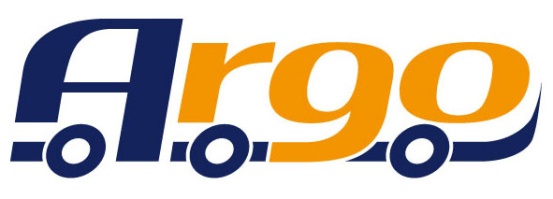 ARGO S.r.l. In Liquidazione Via Doria, 24 – 00053 Civitavecchia (Rm)CONTATTITel. 0766/070017 – 18 Fax: 0766/070019email: info@argo-srl.itcontatto facebook: argorisponde@libero.itGIORNI DI APERTURA AL PUBBLICO:lunedì, mercoledì e venerdì dalle ore 09:00 alle ore 12:00il martedì e giovedì dalle ore 15:30 alle ore 17:30ALTRE SEDI:AUTOPARCO COMUNALE – Via B. Claudia (Deposito Mezzi)AREA ATTREZZATA “ISONZO” – Via Isonzo (vicino Porto) 0766/580884AREA ATTREZZATA “FELTRINELLI” e DEPOSITO RIMOZIONI – Via Sofia dei Filippi Mariani (vicino Stazione) 0766/31792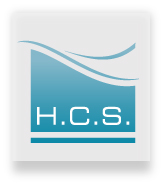 